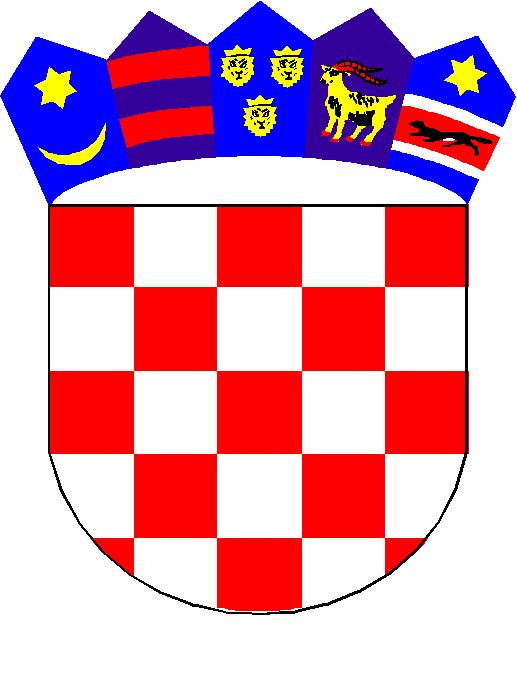 	REPUBLIKA HRVATSKA	VARAŽDINSKA ŽUPANIJA	OPĆINA VIDOVEC	OPĆINSKO VIJEĆEKLASA: URBROJ: Vidovec, 2022.Na temelju članka 12. stavka 3. i članka 23. Zakona o sustavu strateškog planiranja i upravljanja razvojem Republike Hrvatske („Narodne novine“ br. 123/17), članka 35. Zakona o lokalnoj i područnoj (regionalnoj) samoupravi („Narodne novine“ br. 33/01, 60/01- vjerodostojno tumačenje, 129/05, 109/07, 125/08, 36/09, 150/11, 144/12, 19/13- pročišćeni tekst, 137/15-ispravak, 123/17, 98/19 i 144/20) i članka 31. Statuta Općine Vidovec ("Službeni vjesnik Varaždinske županije" broj 20/21), Općinsko vijeće Općine Vidovec na __________sjednici održanoj __________ 2022. godine, donijelo jeO D L U K Uo donošenju Plana razvoja ruralnog turizma Općine Vidovecza razdoblje od 2021. do 2027. godineČlanak 1.Ovom Odlukom donosi se Plan razvoja ruralnog turizma Općine Vidovec za razdoblje od 2021. do 2027. godine.Plan razvoja turizma Općine Vidovec za razdoblje od 2021. do 2027. godine sastavni je dio ove Odluke, ali nije predmet objave u Službenom vjesniku Varaždinske županije.Članak 2.Nakon stupanja na snagu ove Odluke, Plan razvoja ruralnog turizma Općine Vidovec objaviti će se na web stranici Općine Vidovec.Članak 3.Ova Odluka stupa na snagu osmog dana od dana objave u „Službenom vjesniku Varaždinske županije“.OPĆINSKO VIJEĆE OPĆINE VIDOVEC                                                                         Predsjednik                                                                       Krunoslav Bistrović